24 апреля 2019 года на базе МКДОУ ДС № 13 «Сказка» с. Николина Балка  прошли педагогические чтения на тему «Использование современных форм организации детской деятельности при непосредственном включении родителей в образовательный  процесс ДОУ» Музыкальный руководитель нашего детского садаСтромина Алла Николаевнаприняла участие  в педагогических чтениях и поделилась опытом работы «Использование новых форм взаимодействия с родителями в работе музыкального руководителя».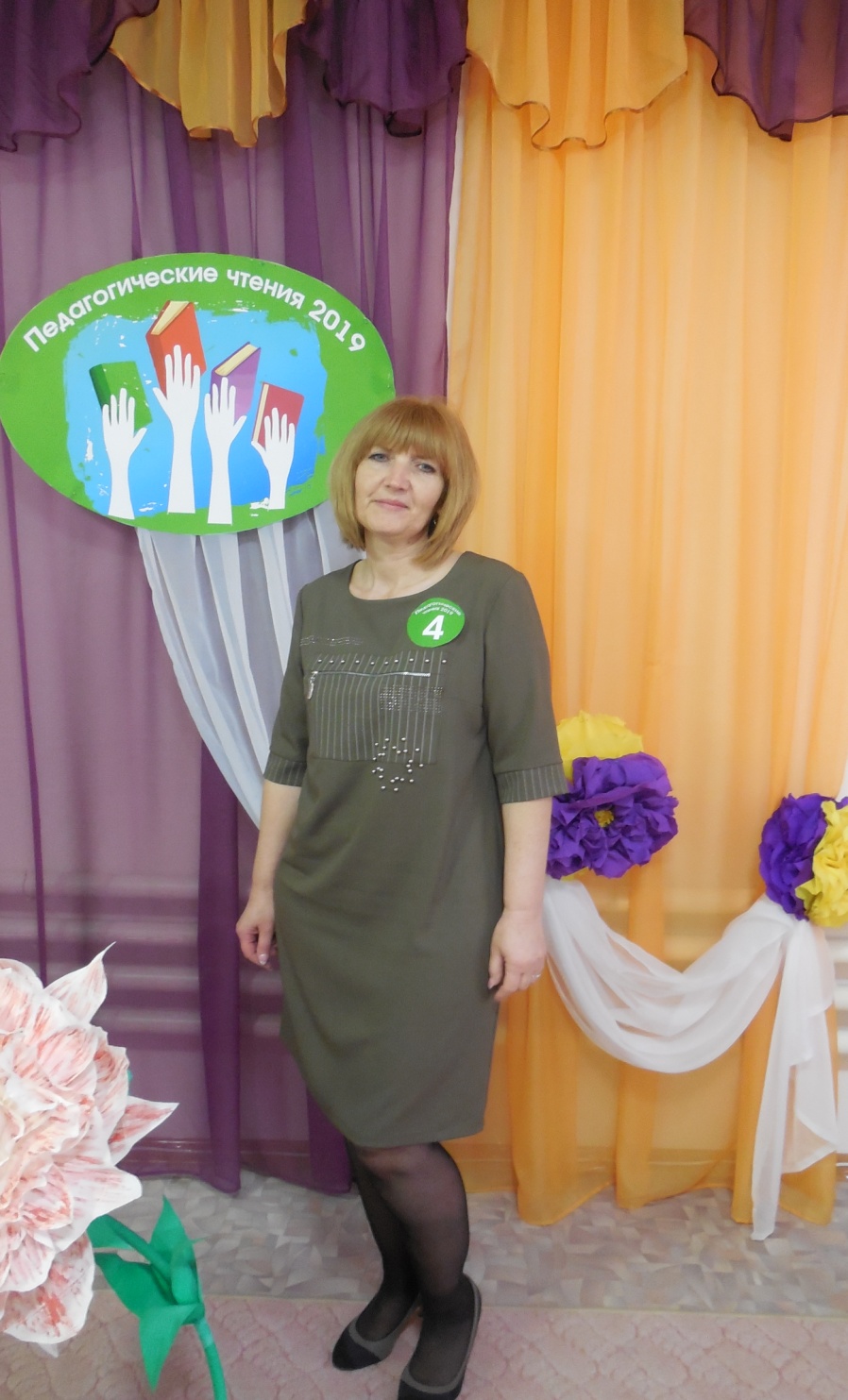 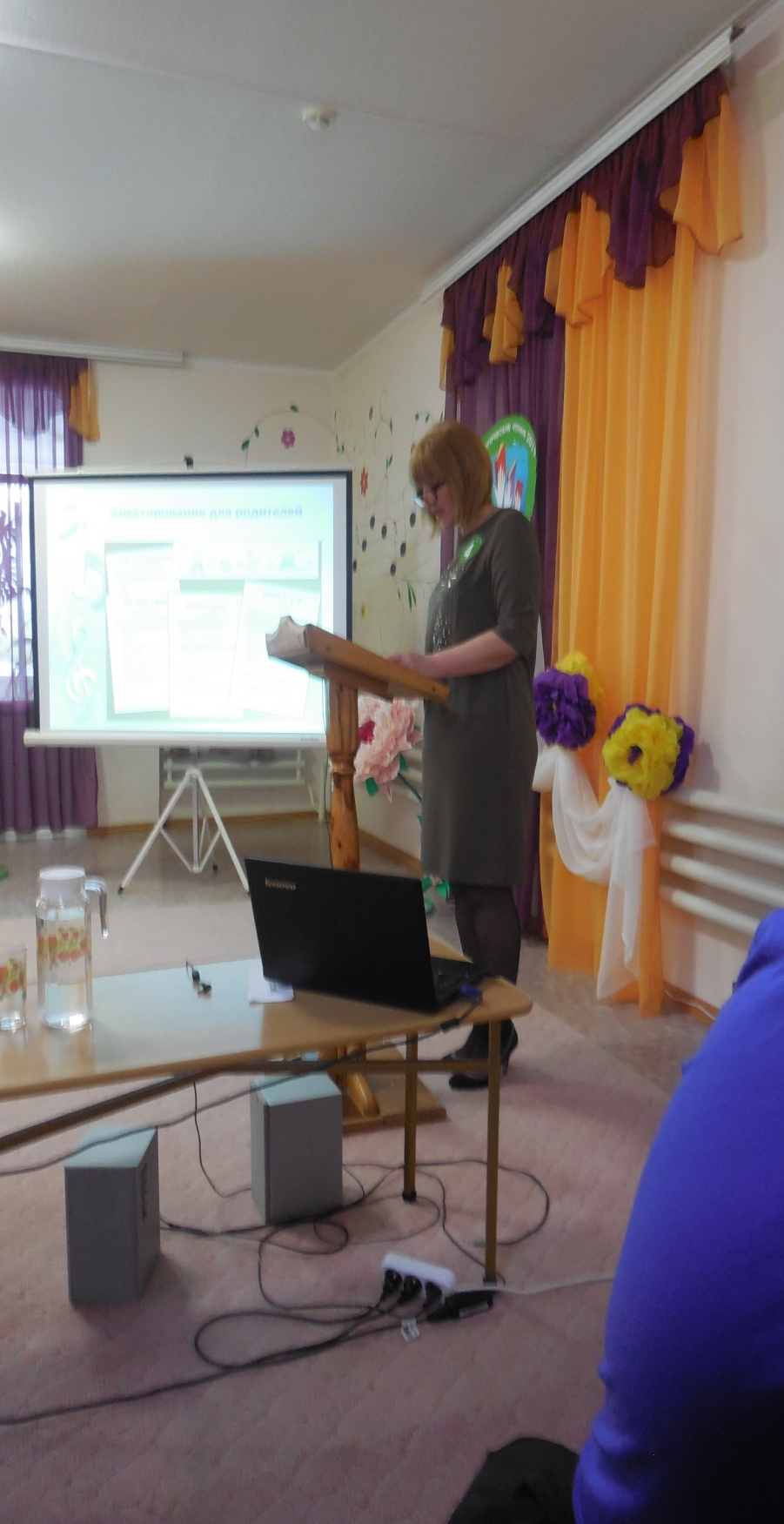 